Příloha 2 Záznamová karta pro žáka Na první stranu karty do prázdné plochy můžete nakreslit např. obrys cirkusového stanu. Zvlášť si nakreslete malé kartičky s obrázkem artisty na visuté hrazdě, voltižéra, siláka, akrobata či hadí ženy. Ty vystřihněte a dětem dávejte po absolvované disciplíně jako „odměny“. Dítě si je vlepí do své karty, do obrysu cirkusového stanu. Na druhé straně karty pak bude tabulka, do které si např. starší děti mohou zaznamenávat své výkony.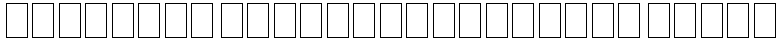 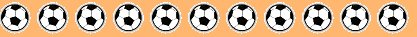 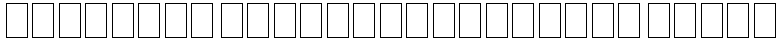 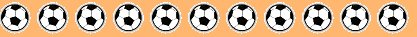 